Publicado en Madrid el 18/12/2023 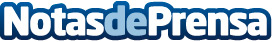 Seguridad en Navidades: Diciembre vuelve a colocarse como el mes más inseguro del año, según ADTDiciembre es el mes con más saltos de alarmas, convirtiendo al último trimestre del año como el que más saltos de alarma registra (27%), según los datos internos de ADT. El carácter festivo que rodea al último mes del año, sumado a los desplazamientos a las ciudades para ver a la familia y amigos, crea una oportunidad ideal para los ladronesDatos de contacto:Axicom para ADTAxicom916 61 17 37Nota de prensa publicada en: https://www.notasdeprensa.es/seguridad-en-navidades-diciembre-vuelve-a Categorias: Telecomunicaciones Sociedad Madrid Seguros Hogar http://www.notasdeprensa.es